Cabo VerdeCabo VerdeCabo VerdeSeptember 2025September 2025September 2025September 2025MondayTuesdayWednesdayThursdayFridaySaturdaySunday1234567891011121314National Day15161718192021222324252627282930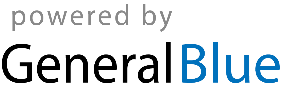 